Pour se laver les mains 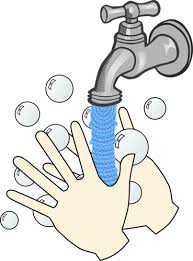 ( sur l’air de 1km à pied)Pour me laver les mains, le chante, je chantePour me laver les mains, je chante jusqu’à 20.J’ouvre le robinet, ça mouille, ça mouillePuis je mets du savon et je le fais mousser.Commence la danse des mains, des paumes, des doigtsToujours la danse des mains en comptant jusque 201 2 3 4 5 6 7 8 9 10 11 12 13 14 15 16 17 18 19 20J’ouvre le robinet, ça coule, ça couleJe ferme le robinet après m’être rincéJe prends un p’tit papier, je me sèche, je me sècheJe prends un p’tit papier que je jette juste après.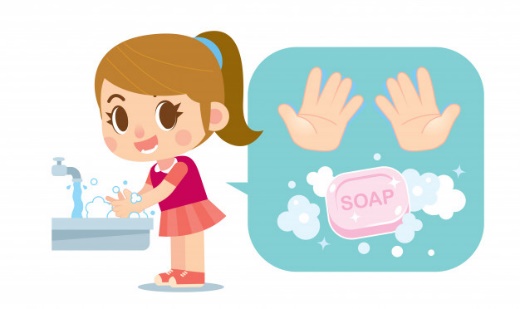 